             Colegio  Américo Vespucio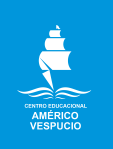              Segundo Básico / Tecnología             IALA / 2020 	Tecnología Segundo BásicoPUEBLOS ORIGINARIOS  Actividad: Con la ayuda de un adulto, elije un pueblo originario de Chile e investiga en qué lugar habitaron.Luego abre un documento en Word y escribe la información, coloca algunas imágenes del pueblo elegido.Finalmente guarda el archivo en una carpeta en el escritorio.NombreCursoFecha2° Básico_____/____/ 2020
OA1 Crear diseños de objetos tecnológicos, representando sus ideas a través de dibujos a mano alzada o modelos concretos, desde ámbitos cercanos y tópicos de otras asignaturas.